DOMANDA DI ISCRIZIONE AL RECUPERO DELLA VERIFICA FINALE DEL CORSO AE DI PRIMO LIVELLOIl/La sottoscritto/aRisultando iscritto al Corso AE di primo livello svolto dalla Scuola Regionale ___________ nell’anno _____, avendo parzialmente superato le verifiche finali secondo il seguente prospetto: Chiede di essere ammesso/a alle prove di verifica non ancora superate.A tal fine dichiara sotto la propria responsabilità di godere dei diritti civili, essere regolarmente iscritto/a al CAI per l’anno di effettuazione del corso, essere disponibile ad impegnarsi nel settore escursionistico della propria Sezione, a collaborare con il proprio OTTO Escursionismo di riferimento, di autorizzare l’uso dei propri dati personali per le comunicazioni del CAI.Si allegano il certificato di iscrizione del socio per l’anno in corso e la documentazione comprovante l’avvenuto superamento delle prove sopraindicate.Data:		Firma____________________________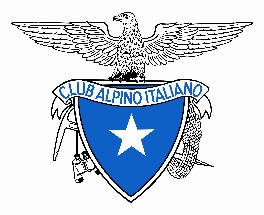 CLUB ALPINO ITALIANOCommissione Centrale EscursionismoSRE Escursionismo_________________________________________                                                        (Scrivere  o Convegno)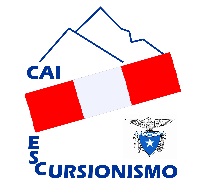 CognomeCognomeCognomeNomeNomeNomeNomeLuogo nascitaLuogo nascitaLuogo nascitaData nascita    Data nascita    Data nascita    Data nascita    Residente aResidente aResidente aResidente aResidente aResidente aCAP   IndirizzoIndirizzoIndirizzoIndirizzoIndirizzoIndirizzon.    Codice FiscaleRecapiti telefonici Recapiti telefonici Recapiti telefonici E-mailE-mailE-mailAppartenente alla Sezione CAI diAppartenente alla Sezione CAI diSottosezione diSottosezione diSottosezione diIscritto al CAI dal Iscritto al CAI dal Prova superataProva superataProva 1: testSINOProva 1: prova pratica in ambienteSINOProva 3: prova di didatticaSINOProva 4: colloquioSINOTimbro Sezione (o Sottosezione)Firma del Presidente/ Reggente__________________________